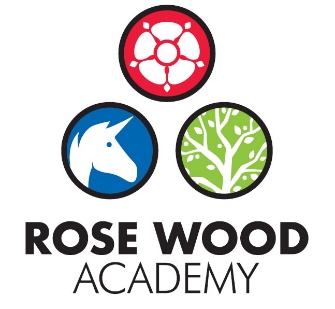 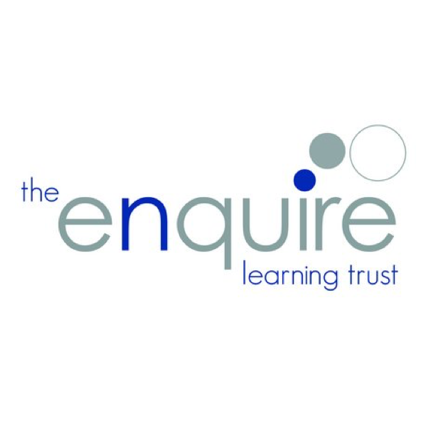 E = Essential   D = DesirableA = Application   I = Interview   C = CertificateLime Tree Primary School is committed to safeguarding and promoting the welfare of children and young people and expects all staff to share this commitment. Any offer of employment will be subjected to receipt of a satisfactory enhanced disclosure from the Criminal Records Bureau.POST TITLE:   Academy CaretakerPOST TITLE:   Academy CaretakerPOST TITLE:   Academy CaretakerPERSON SPECIFICATIONPERSON SPECIFICATIONPERSON SPECIFICATIONMINIMUM ESSENTIAL REQUIREMENTSMETHOD OF ASSESSMENTMETHOD OF ASSESSMENTQualifications and Experience5  GCSE passes/ NVQ CertificatesQualified in relevant trade (joinery/ plumbing/ electrics)Relevant Health & Safety Qualification (IOSHH/NEBOSH)Awareness of health & safety & hygiene procedures & precautionsAwareness of H&S regulations (such as COSHH)Knowledge and experience of safe moving and handling proceduresEDDEEEA/CA/CA/CA/C/IA/C/IA/C/ISkills and KnowledgeStrong organisational and time management skills and ability to cope with conflicting demandsCommitment to high standardsAbility to work as part of a teamAbility to motivate others and ensure priorities are metAbility to respond calmly to emergenciesAble to undertake some tasks which require physical effort and have fitness level appropriate to the dutiesAble to use initiative and work pro-actively to solve problemsUnderstanding of policies and processes and compliance with bothEEEDEEEEA/IA/IA/IA/IA/IA/IA/IA/IPersonal CharacteristicsAbility to respond to advice and guidelines and to follow set proceduresDesire and willingness to learn new skillsGood physical fitness, clean and well presentedCalm & pleasant manner, and sense of humourTrustworthy, reliable and punctualObserve confidences and show discretionEEEEEEA/IA/IA/IA/IA/IA/IOtherWillingness to sometimes adjust working arrangements to meet changed circumstancesFull clean driving licence and own transportEEA/IA